ATA 05/2018.1No dia sete do mês de março do ano de dois mil e dezoito, às doze horas e trinta minutos, reuniu-se ordinariamente o Diretório Acadêmico de Engenharia de Produção, para deliberar sobre as seguintes pautas: definição do tema da VI SADEP, definição de professor acompanhante da visita técnica à Tramontina, divisão de tarefas para a VI SADEP em subgrupos. Estiveram presentes os seguintes membros do diretório: Pâmela Langer Menin, Rômulo Lauxen, Guilherme Thomas e Ana Luiza Poche. A vice-presidente Pâmela iniciou a reunião informando as notícias gerais e passando para os pontos das pautas gerais. Primeiramente, definimos que iríamos entrar em contato com a professora Angélica para acompanhar os alunos durante a visita técnica à Tramontina, a qual aceitou o pedido. Também foram indicados temas para serem votados e guiar os trabalhos e palestras durante a semana acadêmica. Assim, ficou definido o tema “Desenvolvendo estratégias, atingindo resultados”. Por fim, foi montada uma organização em subgrupos para a VI SADEP. Esses subgrupos foram separados de acordo com áreas necessárias para um melhor planejamento da VI SADEP. Assim ficou definido: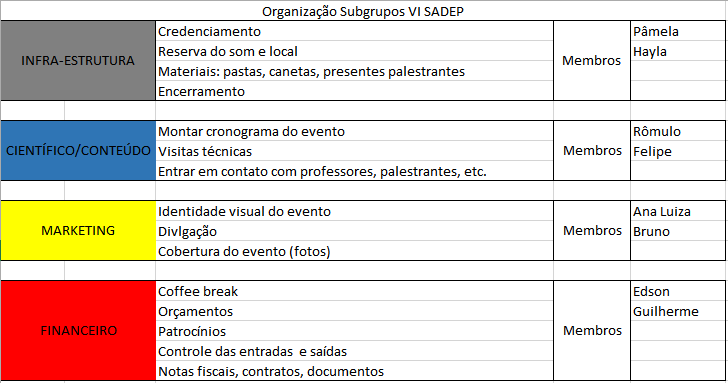 